Опыт работыВысшее образованиеЕсть права категории BАнглийский — свободныйФранцузский — средний, профессиональная терминологияЕсть медицинская книжка
Профессиональные навыки
навыки преподавания английского языка, навыки перевода английский<-->русский, французский<-->русский, английский<-->французский, знание культуры стран иностранного языка, навыки ведения делового общения с представителями иностранных фирм, владение ПК (знание программ MS Office, Internet), офисной техникой
•	широкий кругозор, пунктуальность, ответственность;
•	умение быстро найти нужную информацию и разобраться в новой тематике;
•	любознательность, постоянное самообучение, трудолюбие, усидчивость, организованность, аккуратность;
•	умение работать с людьми разных возрастов, творческий подход к работе, коммуникабельность, тактичность, ориентированность на результат.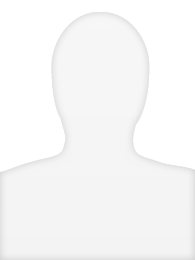 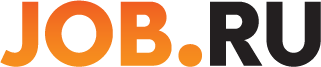 